OneWeb Satellites Picks Florida Site for Manufacturing PlanLas capacidades de la Red de Redes (Internet) de poder lograr el acceso  a números cada vez mayores de usuarios es una constante en aumento a nivel mundial. Sin embargo existen vastas zonas del casquete terrestre que no están integradas a la aldea global, y que por consiguiente carecen del servicio. La globalización de Internet debe considerar la transmisión/recepción de información digital necesariamente por medios satelitales como única forma de superar esta barrera de crecimiento. Es importante destacar que en el pasado han existido proyectos relacionados con esta necesidad, en donde el nombre del Proyecto Teledesic cobra relevancia histórica. Lamentablemente el mismo no se llevó a cabo debido a la enorme masa de regulaciones para el uso del Espectro Radioeléctrico en cada país, lo cual planteó en su momento una dificultad kafkiana insuperable para la empresa proveedora del servicio a nivel mundial. Pese a este serio antecedente la empresa OneWeb retoma la iniciativa y plantea una constelación de 648 satélites de Órbita Baja (LEO) de 150 Kg cada unidad. A los efectos OneWeb ha firmado un acuerdo con Airbus Defence and Space para la fabricación de la constelación que estará ubicada en el estado de Florida (USA).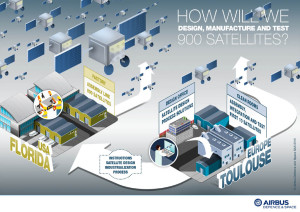 OneWeb satellite manufacturing infographic. Photo: Airbus Defence and Space[Via Satellite 04-20-2016] OneWeb Satellites has chosen Florida in the United States as the location for the company’s final assembly line for the mass production of nearly 900 satellites for the OneWeb constellation. The facility will be located at Florida’s Exploration Park, near the Kennedy Space Center, covering an area of more than 100,000 square feet and creating an anticipated 250 direct jobs, approximately.OneWeb Satellites is an equally owned joint venture set up between Airbus Defence and Space and OneWeb in January. Airbus Defence and Space is OneWeb’s industrial partner for the design and build of its satellites. The constellation, to be operated by OneWeb, is for global high-speed Internet services. OneWeb’s space segment will comprise an initial constellation of 648 operational satellites and replacement satellites, all of which will be identical. Each satellite will weigh approximately 150 kg and will operate in Low Earth Orbit (LEO). Arianespace and Virgin Galactic will begin launching the spacecraft in 2018 and the satellites will be placed in orbit using electrical propulsion.Airbus Defence and Space is currently designing the OneWeb spacecraft at its design offices in Toulouse, France. The company is developing a prototype production line in Toulouse to assemble and test the first 10 satellites, checking and validating industrial solutions for the series production. OneWeb Satellites will also be able to produce satellites, platforms or equipment for other operators of future constellations, which Airbus Defence and Space has the rights to market.URL: http://www.satellitetoday.com/technology/2016/04/20/oneweb-satellites-picks-florida-site-for-manufacturing-plant/?hq_e=el&hq_m=3238268&hq_l=1&hq_v=c046d22247Fuente: Satellite Today